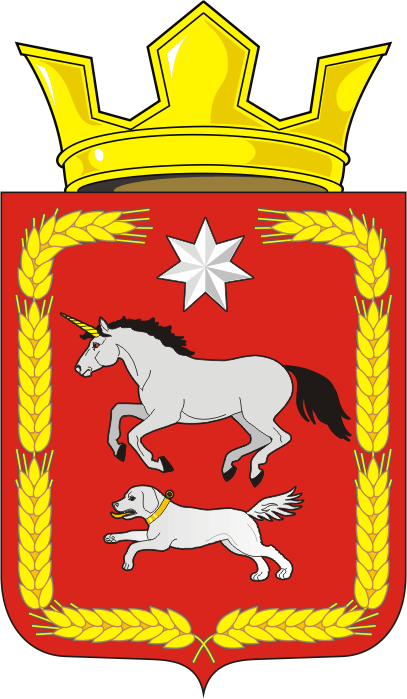 СОВЕТ ДЕПУТАТОВ муниципального образования КАИРОВСКИЙ СЕЛЬСОВЕТ саракташскОГО районА оренбургской областичетвертый созывР Е Ш Е Н И ЕТридцать седьмого очередного заседания Совета депутатовмуниципального образования Каировский сельсоветчетвертого созыва25 декабря 2023 года                      с.Каировка                                         № 150О плане работы Совета депутатов муниципального образования Каировский сельсовет четвертого созыва на 2024 годНа основании Устава муниципального образования Каировский сельсовет Саракташского районаСовет депутатов Каировского сельсовета РЕШИЛ:1. Утвердить план работы Совета депутатов  муниципального образования Каировский сельсовет четвертого созыва на 2024 год.  (прилагается).2. Контроль за исполнением настоящего решения оставляю за собой.3.Решение вступает в силу со дня его подписания.Председатель Совета депутатов                                                   О.А. ПятковаГлава муниципального образованияКаировский сельсовет                                                               А.Н.ЛогвиненкоРазослано: депутатам-10, руководителям учреждений, администрации района, прокурору района, в делоПриложениек решению Совета депутатовКаировский сельсоветот  25.12.2023   № 150 ПЛАН   РАБОТЫСовета депутатов муниципального образования Каировский сельсовет четвертого созыва на 2024 год№Наименование  вопросовСроки проведенияОтветственные1Отчет о работе администрации муниципального образования Каировский сельсовет за 2023 годмартГлава муниципального образования2Отчет о работе Совета депутатовмартПредседатель Совета депутатов3Проведение встреч с жителями сельского поселения, участие в собраниях по вопросам местного значенияв течении года Председатель Совета депутатов4Рассмотрение и утверждение решения об исполнении бюджета муниципального образования Каировский сельсовет за 2023 годмартГлава муниципального образования;Бухгалтер администрации;Постоянная комиссия по бюджетной, налоговой и финансовой политике, собственности и экономическим вопросам, торговле и быту5Внесение изменений и дополнений врешение о бюджете на 2024 года иплановый период 2025-2026гг. в течении года (по мере необходимости)Председатель Совета депутатов; Глава муниципального образования6Об организации летнего труда и отдыха учащихся школ сельсоветаиюньДиректора школ7О противопожарном состоянии учреждений и частных домовладений на территории сельсоветаиюньРуководители учреждений, старосты сел8О работе домов культуры июньРуководители учреждений культуры9О благоустройстве  и санитарном состоянии населенных пунктов сельсоветаиюньСтаросты сел10Рассмотрение и утверждение отчета об исполнении бюджета сельсовета за 1 квартал 2024 г.июньГлава муниципального образования;Бухгалтер администрации11О работе общественных формирований при администрации сельсовета.сентябрьСпециалист 1 категории администрации12О подготовки учреждений сельсовета и  к работе в зимних условиях.сентябрьРуководители учреждений13Рассмотрение и утверждение отчета об исполнении бюджета сельсовета за 1 полугодие 2024 г.сентябрьГлава муниципального образования;Бухгалтер администрации;Постоянная комиссия по бюджетной, налоговой и финансовой политике, собственности и экономическим вопросам, торговле и быту14Рассмотрение и утверждение отчета об исполнении бюджета сельсовета за 9 месяцев 2024 г.декабрьГлава муниципального образования;Бухгалтер администрации;Постоянная комиссия по бюджетной, налоговой и финансовой политике, собственности и экономическим вопросам, торговле и быту15Рассмотрение и утверждение решения о бюджете муниципального образования Каировский сельсовет на 2025 год и на плановый период 2026 и 2027 годовноябрь -декабрьПредседатель Совета депутатов;Глава муниципального образования;Бухгалтер администрации;Постоянные комиссии 16Рассмотрение вопросов передачи отдельных полномочий органов местного самоуправления сельского поселения органам местного самоуправления Саракташского района ноябрь -декабрьПредседатель Совета депутатов;Глава муниципального образования17Утверждение плана работы на 2025 годдекабрьПредседатель Совета депутатов18Внесение изменений и дополнений в действующие муниципальные правовые акты, в том числе рассмотрение протестов, внесенных прокурором Саракташского района (при наличии)в течении года (по мере необходимости)Председатель Совета депутатов; Глава муниципального образования19Опубликование (обнародование) принятых НПА, размещение на официальном сайтев течении годаПредседатель Совета депутатов; Глава муниципального образования20Внесение изменений и дополнений вУстав муниципального образованияКаировский сельсоветв течении года Председатель Совета депутатов; Глава муниципального образования21Организация и проведение публичных слушаний (общественных обсуждений) общественно значимым вопросам, проектам нормативных правовых актов, принимаемых в рамках полномочий органов местного самоуправления сельского поселенияв течении года (по мере необходимости)Председатель Совета депутатов; Глава муниципального образования22Отчеты депутатов о депутатской деятельностиежеквартальноДепутаты